Modules de textes spots photo1. Textes généraux / Textes d’introductionURL: MySwitzerland.com/fotospots((Headline))Les spots photo Grand Tour.((Alternative))Les spots photo du Grand Tour.((Subtitle))De quoi garder un souvenir impérissable de la Suisse livre d’images. ((Subtitle Variante))Afin de garder un souvenir impérissable des plus beaux instants.((Lead))Quatre mille à couper le souffle, charmants paysages de collines, villes médiévales, impressionnantes chutes du Rhin – sur le Grand Tour, les attractions touristiques s’alignent comme des perles sur un fil. Nous mettons en scène pour vous les plus beaux panoramas jalonnant le parcours. 2. Description((Text))Pour que vous ne manquiez pas un seul de ces superbes endroits, les spots photo sont signalisés au bord de la route.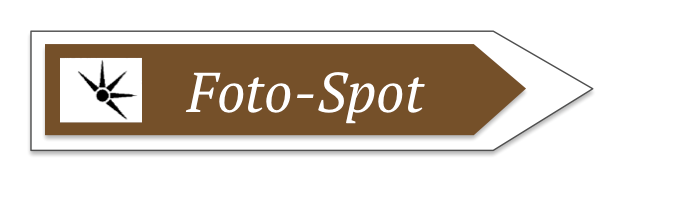 À propos: chaque spot photo donne des informations sur la particularité de l’endroit et invite à se mettre en scène de façon ludique.((Titel))Leur nombre augmente sans cesse!((Text)Le premier spot photo a été installé en avril 2016 dans l’Emmental et de nouveaux s’y ajoutent enpermanence.3. Call to actionPartagez avec nous et vos amis vos plus belles photos!#SwissGrandTour #AMOUREUXDELASUISSE